APPLICATION & RESIDENT SELECTION INFORMATIONNote to applicant: This page is for you to retain in reference to our resident selection criteria.Completed applications should be returned to:La Habra Apartments656 Hwy 80Benson, AZ 85602Phone: 520-586-4210  Fax: 520-586-6153USDA is an equal opportunity provider, employer and lender.To file a complaint of discrimination write USDA, Director, Office of Civil Rights,1400 Independence Ave., S.W., Washington D.C. 20250-9410                     Or call (800)795-3272(voice) or (202)720-6382 (TDD)                              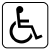 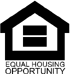 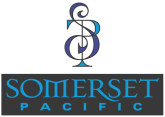 	HOUSEHOLD COMPOSITIONINCOME INFORMATIONADDITIONAL INFORMATIONHOUSING INFORMATIONI/We certify that if selected to move into this project, the unit occupied will be my/our only residence.   I/We understand that the above information is being collected to determine eligibility for income restricted income units.  Federal regulations require that in order for a household to be eligible for this type of housing, the income of the household, as well as their assets must not exceed certain established limits.  I/We authorize the Agent to verify all information provided on this application and to contact previous or current landlords or other sources for credit and verification information which may be released to appropriate federal, state or local agencies.   I/we certify that the statements made in this application are true and complete to the best of my/our knowledge and belief.  I/we understand that false statements or information are punishable under federal law.    I/We understand I/We must pay a security deposit for this apartment prior to occupancy.  ALL ADULTS LISTED ON THIS APPLICATION MUST SIGN AND DATE BELOW:STUDENT STATUS FORMUnder penalty of perjury, I certify that the information presented in this certification is true and accurate to the best of my knowledge. The undersigned further understands that providing false representations herein constitutes an act of fraud. False, misleading or incomplete information may result in the termination of the lease agreement and may be subject to criminal penalties.  I also understand that I am to immediately report any changes in my student status to the management. I understand that changes in my student status may affect my eligibility to participate in this program. 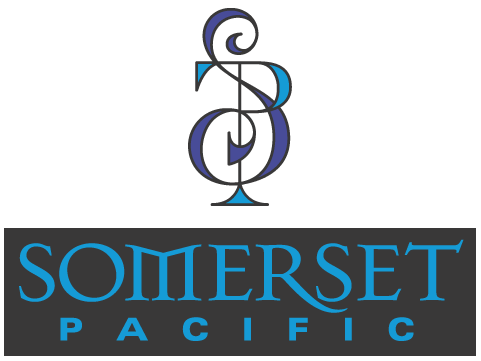 AUTHORIZATION FOR RELEASE OF INFORMATIONPlease see the attached verification form. The referenced individual is applying/recertifying for residency at a community that is regulated by the LIHTC, HOME, or RD programs, which require that we obtain written confirmation of the projected annual gross earnings for the next twelve (12) months of all applicants / residents.To comply with this regulation, we ask that you complete and return the attached verification via fax or mail at the shown number or address on the attached form. The information will be used solely for the determination of residency eligibility under the applicable program(s). We appreciate your timely response in completing this verification.  If you have any questions regarding the needed information, please do not hesitate to telephone our leasing office at the number given above. THIS SECTION TO BE COMPLETED BY APPLICANT / RESIDENTI/We hereby authorize all persons or companies in the categories listed below to release without liability, information regarding employment, income, and/or assets to said property above for purposes of verifying information on my/our housing rental application. TERMS AND CONDITIONSI/We understand that current or previous information regarding me/us may be needed. Verifications and inquiries that may be requested include, but are not limited to: personal identity, employment, income, assets, student status, medical or child care allowances, and utility information. I/We understand that this authorization cannot be used to obtain any information about me/us that is not pertinent to my eligibility for and continued residency participation as a Qualified Resident.The groups or individuals that may be asked to release the above information include, but are not limited to:Credit BureausPast and Present EmployersState Unemployment AgenciesCurrent and Previous LandlordsPublic Housing AgenciesSupport and Alimony ProvidersWelfare AgenciesEducational InstitutionsSocial Security AdministrationChild Care ProvidersVeterans AdministrationRetirement SystemsBanks and Financial InstitutionsUtility ProviderDepartments of HealthMedicaid/Medicare OfficesDivision of Healthcare FinancingPublic Assistance AgenciesI/We agree that a photocopy of this authorization may be used for the purposes stated above. The original of this authorization is on file and will stay in effect until revoked in writing and submitted to said property above. “Title 18, Section 1001 of the U.S. Code states that a person is guilty of a felony for knowingly and willingly making false or fraudulent statements to any department of the United States Government. HUD and any owner (or any employee of HUD or the owner) may be subject to penalties for unauthorized disclosure or improper use of information collected based on the consent form. Use of the information collected based on this verification form is restricted to the purposes cited above. Any person who knowingly or willingly requests, obtains, or discloses any information under false pretenses concerning an applicant or participant may be subject to a misdemeanor and fined not more than $5,000. Any applicant or participant affected by negligent disclosure of information may bring civil action for damages, and seek other relief, as may be appropriate, against the officer or employee of HUD or the owner responsible for the unauthorized disclosure or improper use. Penalty provisions for misusing the social security number are contained in the **Social Security Act at 208 (a)(6), (7) and (8). Violation of these provisions are cited as violations of 42 U.S.C. 408 (a)(6), (7) and (8).**UNDER $5000 ASSET CERTIFICATIONFor households whose combined net assets are under $5,000. Complete only one form per household; include assets of children.           Complete 1 & 2 below completely. Only check the box on #3 if the entire household has no assets.Certain funds (e.g. Retirement, Pension, Trust) may or may not be (fully) accessible. Include only those amounts which are accessible.     *Cash value is defined as market value minus the cost of converting the asset to cash, such as broker’s fees, settlement costs, outstanding loans, early withdrawal penalties, etc.**Personal property held as an investment may include, but is not limited to, gem or coin collections, art, antique cars, etc. Do not include necessary personal     property such as, but not necessarily limited to, household furniture, daily-use autos, clothing, assets of an active business, or special equipment for use by the disabled. The net family assets (as defined in 24 CFR 813.102) above do not exceed $5,000 and the annual income from these assets as       determined above is included in the total gross annual income.Under penalty of perjury, I/we certify that the information presented in this certification is true and accurate to the best of my/our knowledge.  The undersigned further understand(s) that providing false representations herein constitutes an act of fraud.  False, misleading or incomplete information may result in the termination of a lease agreement.__________________________________  _____________              ___________________________  _____________Applicant/Resident                                          Date                               Applicant/Resident                        DateDIVESTITURE OF ASSETS VERIFICATIONI/We hereby certify that I/we 		 have  		  have not sold or disposed of any assets for less than Fair Market Value during the two year (24 month) period preceding the effective date of my/our certification or recertification. Any assets sold or disposed of for less than Fair Market Value are identified below.I have disposed of more than $1,000 in assets for less than Fair Market Value within the two-year period preceding the effective date of my certification or recertification. The asset(s) I/we disposed of was: 			Date of Disposal:   	 		Date of Disposal:   	 		Date of Disposal:   	The Cash Value* of the asset(s) I/we disposed of was:                 1.  	                 2.  	                 3.  	*Cash Value is the market value of the asset minus reasonable costs incurred in selling or converting the asset to cash. Such reasonable costs include:penalties for withdrawing funds before maturity;broker/legal fees for the sale or conversion of assets; andsettlement costs for real estate transactions.The amount(s) received for the asset(s) I/we disposed of was: 1.	2.  	  3.  	 The amount to be listed on the tenant income certification (as an asset) is the difference* between the cash value and the amount received.                $		$		              $ 		Cash Value	-	$ Received	=	* Difference*Difference – if this is less than $1,000, do NOT count it. If the difference is more than $1,000, include the entire amount of the difference as an asset on the tenant income certification.Under penalty of perjury, I certify that the information presented in this certification is true and accurate to the best of my knowledge.   The undersigned further understand(s) that providing false representations herein constitutes an act of fraud. False, misleading or incomplete information may result in the termination of a lease agreement.                 Signature of Applicant / Tenant	Date                 Signature of Applicant / Tenant	DateNOTE: Section 1001 of Title 18 of the U. S. Code makes it a criminal offense to make willful false statements or misrepresentations to any Department or Agency of the United States as to any matter within its jurisdiction.Professional Property Managers4110 Eaton Avenue, Suite C, An Application must be filled out for each adult (18 and older). (Except in Wyoming)The application must be signed and the following must be included for the application to be accepted:$20 Application Fee –Money Order ONLY (Application fee is per adult or married couple)Copies of picture identification on all occupants over the age of 18.Copies of Social Security card for all occupants.Once received, the application will be dated and reviewed for completeness.  A pre-eligibility determination will be made based upon the information contained in the application.Eligibility will be determined based upon the following factors: The applicant(s) meet the income criteria.References (i.e. employer, current & former landlords) will be contacted to verify employment, length of time on the job and verify rental payment history.A Credit & Criminal background check will be obtained and reviewed.Applicant(s) will be notified in writing within ten (10) days of receipt of the application as to the acceptance or denial of this application.  If no unit is available at the time of acceptance, applicant’s name will be placed on the waiting list.Somerset Pacific is committed to the non-discrimination provision in the Fair Housing Act and Section 504 of the Americans with Disabilities Act.  If you require assistance in the form of readers, interpreters, large print or any other way to enable you to fully participate in our housing program, please let us know and we will assist you to the fullest extent feasible.            APPLICATION FOR HOUSING at La Habra ApartmentsOFFICE USE ONLYOFFICE USE ONLYOFFICE USE ONLYOFFICE USE ONLYOFFICE USE ONLYOFFICE USE ONLYOFFICE USE ONLYPlease Return Application to:DateRec’dAnnual Income# OccupantsPlease Return Application to:TimeRec’dSet Aside %App. Fee PaidPlease Return Application to:Manager Signature:Manager Signature:Manager Signature:Manager Signature:Background CK ranNOTE TO APPLICANT: In order for us to determine your eligibility or continued eligibility, you must provide all information included in this questionnaire.  This information is considered confidential and will only be used as necessary in determining your eligibility for the Section 42 LIHTC program / RD program.  Providing false information may result in loss of your housing.NOTE TO APPLICANT: In order for us to determine your eligibility or continued eligibility, you must provide all information included in this questionnaire.  This information is considered confidential and will only be used as necessary in determining your eligibility for the Section 42 LIHTC program / RD program.  Providing false information may result in loss of your housing.NOTE TO APPLICANT: In order for us to determine your eligibility or continued eligibility, you must provide all information included in this questionnaire.  This information is considered confidential and will only be used as necessary in determining your eligibility for the Section 42 LIHTC program / RD program.  Providing false information may result in loss of your housing.Applicant  Name:Applicant  Name:Home Telephone Number:(          )Mailing Address:Apartment Number:City, State, Zip Code: Email Address:Apartment size requested:    Apartment size requested:    Email Address:List yourself and anyone who will live with you within the next 12 months. Be sure to include members temporarily away from home, including but not limited to: dependents away at school, military persons stationed away from home that have a spouse or dependent in the home. Please list household members starting with Head of household on line 1, then in order of oldest to youngest. List yourself and anyone who will live with you within the next 12 months. Be sure to include members temporarily away from home, including but not limited to: dependents away at school, military persons stationed away from home that have a spouse or dependent in the home. Please list household members starting with Head of household on line 1, then in order of oldest to youngest. List yourself and anyone who will live with you within the next 12 months. Be sure to include members temporarily away from home, including but not limited to: dependents away at school, military persons stationed away from home that have a spouse or dependent in the home. Please list household members starting with Head of household on line 1, then in order of oldest to youngest. List yourself and anyone who will live with you within the next 12 months. Be sure to include members temporarily away from home, including but not limited to: dependents away at school, military persons stationed away from home that have a spouse or dependent in the home. Please list household members starting with Head of household on line 1, then in order of oldest to youngest. List yourself and anyone who will live with you within the next 12 months. Be sure to include members temporarily away from home, including but not limited to: dependents away at school, military persons stationed away from home that have a spouse or dependent in the home. Please list household members starting with Head of household on line 1, then in order of oldest to youngest. List yourself and anyone who will live with you within the next 12 months. Be sure to include members temporarily away from home, including but not limited to: dependents away at school, military persons stationed away from home that have a spouse or dependent in the home. Please list household members starting with Head of household on line 1, then in order of oldest to youngest. List yourself and anyone who will live with you within the next 12 months. Be sure to include members temporarily away from home, including but not limited to: dependents away at school, military persons stationed away from home that have a spouse or dependent in the home. Please list household members starting with Head of household on line 1, then in order of oldest to youngest. List yourself and anyone who will live with you within the next 12 months. Be sure to include members temporarily away from home, including but not limited to: dependents away at school, military persons stationed away from home that have a spouse or dependent in the home. Please list household members starting with Head of household on line 1, then in order of oldest to youngest. List yourself and anyone who will live with you within the next 12 months. Be sure to include members temporarily away from home, including but not limited to: dependents away at school, military persons stationed away from home that have a spouse or dependent in the home. Please list household members starting with Head of household on line 1, then in order of oldest to youngest. List yourself and anyone who will live with you within the next 12 months. Be sure to include members temporarily away from home, including but not limited to: dependents away at school, military persons stationed away from home that have a spouse or dependent in the home. Please list household members starting with Head of household on line 1, then in order of oldest to youngest. List yourself and anyone who will live with you within the next 12 months. Be sure to include members temporarily away from home, including but not limited to: dependents away at school, military persons stationed away from home that have a spouse or dependent in the home. Please list household members starting with Head of household on line 1, then in order of oldest to youngest. Last Name, First NameLast Name, First NameRelation-ship to Head of HouseholdRelation-ship to Head of HouseholdBirth DateAgeSocial Security NumberVOLUNTARY HUD TENANT DATA COLLECTION*VOLUNTARY HUD TENANT DATA COLLECTION*VOLUNTARY HUD TENANT DATA COLLECTION*VOLUNTARY HUD TENANT DATA COLLECTION*Last Name, First NameLast Name, First NameRelation-ship to Head of HouseholdRelation-ship to Head of HouseholdBirth DateAgeSocial Security NumberRaceM/FEthnicityDisabledHeadHeadVOLUNTARY HUD TENANT DATA COLLECTIONVOLUNTARY HUD TENANT DATA COLLECTIONVOLUNTARY HUD TENANT DATA COLLECTIONVOLUNTARY HUD TENANT DATA COLLECTIONVOLUNTARY HUD TENANT DATA COLLECTIONVOLUNTARY HUD TENANT DATA COLLECTIONVOLUNTARY HUD TENANT DATA COLLECTIONVOLUNTARY HUD TENANT DATA COLLECTIONVOLUNTARY HUD TENANT DATA COLLECTIONVOLUNTARY HUD TENANT DATA COLLECTIONVOLUNTARY HUD TENANT DATA COLLECTIONRaceRaceRaceGenderGenderGenderEthnicityEthnicityEthnicityDisabilityDisability1 = American Indian or Alaska Native 1 = American Indian or Alaska Native 1 = American Indian or Alaska Native M = MaleM = MaleM = MaleHispanic or Latino = 1Hispanic or Latino = 1Hispanic or Latino = 1Y = YesY = Yes2 = Asian2 = Asian2 = AsianF = FemaleF = FemaleF = FemaleNot Hispanic or Latino = 2Not Hispanic or Latino = 2Not Hispanic or Latino = 2N = NoN = No3 = Black or African American3 = Black or African American3 = Black or African American *General Instructions: This section is to be completed by applicants and residents in housing assisted by the Department of Housing and Urban Development. Owner and agents are required to offer the applicant/resident the option to complete this section.  There is no penalty for persons who do not wish to complete this form. However, the owner or agent will place a note in the tenant file stating the applicant//resident refused to complete the form. Parents or guardians are to complete the form for children under the age of 18. The Office of Housing has been given permission to use this section for gathering race and ethnic data in assisted housing programs.  *General Instructions: This section is to be completed by applicants and residents in housing assisted by the Department of Housing and Urban Development. Owner and agents are required to offer the applicant/resident the option to complete this section.  There is no penalty for persons who do not wish to complete this form. However, the owner or agent will place a note in the tenant file stating the applicant//resident refused to complete the form. Parents or guardians are to complete the form for children under the age of 18. The Office of Housing has been given permission to use this section for gathering race and ethnic data in assisted housing programs.  *General Instructions: This section is to be completed by applicants and residents in housing assisted by the Department of Housing and Urban Development. Owner and agents are required to offer the applicant/resident the option to complete this section.  There is no penalty for persons who do not wish to complete this form. However, the owner or agent will place a note in the tenant file stating the applicant//resident refused to complete the form. Parents or guardians are to complete the form for children under the age of 18. The Office of Housing has been given permission to use this section for gathering race and ethnic data in assisted housing programs.  *General Instructions: This section is to be completed by applicants and residents in housing assisted by the Department of Housing and Urban Development. Owner and agents are required to offer the applicant/resident the option to complete this section.  There is no penalty for persons who do not wish to complete this form. However, the owner or agent will place a note in the tenant file stating the applicant//resident refused to complete the form. Parents or guardians are to complete the form for children under the age of 18. The Office of Housing has been given permission to use this section for gathering race and ethnic data in assisted housing programs.  *General Instructions: This section is to be completed by applicants and residents in housing assisted by the Department of Housing and Urban Development. Owner and agents are required to offer the applicant/resident the option to complete this section.  There is no penalty for persons who do not wish to complete this form. However, the owner or agent will place a note in the tenant file stating the applicant//resident refused to complete the form. Parents or guardians are to complete the form for children under the age of 18. The Office of Housing has been given permission to use this section for gathering race and ethnic data in assisted housing programs.  *General Instructions: This section is to be completed by applicants and residents in housing assisted by the Department of Housing and Urban Development. Owner and agents are required to offer the applicant/resident the option to complete this section.  There is no penalty for persons who do not wish to complete this form. However, the owner or agent will place a note in the tenant file stating the applicant//resident refused to complete the form. Parents or guardians are to complete the form for children under the age of 18. The Office of Housing has been given permission to use this section for gathering race and ethnic data in assisted housing programs.  *General Instructions: This section is to be completed by applicants and residents in housing assisted by the Department of Housing and Urban Development. Owner and agents are required to offer the applicant/resident the option to complete this section.  There is no penalty for persons who do not wish to complete this form. However, the owner or agent will place a note in the tenant file stating the applicant//resident refused to complete the form. Parents or guardians are to complete the form for children under the age of 18. The Office of Housing has been given permission to use this section for gathering race and ethnic data in assisted housing programs.  *General Instructions: This section is to be completed by applicants and residents in housing assisted by the Department of Housing and Urban Development. Owner and agents are required to offer the applicant/resident the option to complete this section.  There is no penalty for persons who do not wish to complete this form. However, the owner or agent will place a note in the tenant file stating the applicant//resident refused to complete the form. Parents or guardians are to complete the form for children under the age of 18. The Office of Housing has been given permission to use this section for gathering race and ethnic data in assisted housing programs. 4 = Native Hawaiian or Other Pacific Islander4 = Native Hawaiian or Other Pacific Islander4 = Native Hawaiian or Other Pacific Islander *General Instructions: This section is to be completed by applicants and residents in housing assisted by the Department of Housing and Urban Development. Owner and agents are required to offer the applicant/resident the option to complete this section.  There is no penalty for persons who do not wish to complete this form. However, the owner or agent will place a note in the tenant file stating the applicant//resident refused to complete the form. Parents or guardians are to complete the form for children under the age of 18. The Office of Housing has been given permission to use this section for gathering race and ethnic data in assisted housing programs.  *General Instructions: This section is to be completed by applicants and residents in housing assisted by the Department of Housing and Urban Development. Owner and agents are required to offer the applicant/resident the option to complete this section.  There is no penalty for persons who do not wish to complete this form. However, the owner or agent will place a note in the tenant file stating the applicant//resident refused to complete the form. Parents or guardians are to complete the form for children under the age of 18. The Office of Housing has been given permission to use this section for gathering race and ethnic data in assisted housing programs.  *General Instructions: This section is to be completed by applicants and residents in housing assisted by the Department of Housing and Urban Development. Owner and agents are required to offer the applicant/resident the option to complete this section.  There is no penalty for persons who do not wish to complete this form. However, the owner or agent will place a note in the tenant file stating the applicant//resident refused to complete the form. Parents or guardians are to complete the form for children under the age of 18. The Office of Housing has been given permission to use this section for gathering race and ethnic data in assisted housing programs.  *General Instructions: This section is to be completed by applicants and residents in housing assisted by the Department of Housing and Urban Development. Owner and agents are required to offer the applicant/resident the option to complete this section.  There is no penalty for persons who do not wish to complete this form. However, the owner or agent will place a note in the tenant file stating the applicant//resident refused to complete the form. Parents or guardians are to complete the form for children under the age of 18. The Office of Housing has been given permission to use this section for gathering race and ethnic data in assisted housing programs.  *General Instructions: This section is to be completed by applicants and residents in housing assisted by the Department of Housing and Urban Development. Owner and agents are required to offer the applicant/resident the option to complete this section.  There is no penalty for persons who do not wish to complete this form. However, the owner or agent will place a note in the tenant file stating the applicant//resident refused to complete the form. Parents or guardians are to complete the form for children under the age of 18. The Office of Housing has been given permission to use this section for gathering race and ethnic data in assisted housing programs.  *General Instructions: This section is to be completed by applicants and residents in housing assisted by the Department of Housing and Urban Development. Owner and agents are required to offer the applicant/resident the option to complete this section.  There is no penalty for persons who do not wish to complete this form. However, the owner or agent will place a note in the tenant file stating the applicant//resident refused to complete the form. Parents or guardians are to complete the form for children under the age of 18. The Office of Housing has been given permission to use this section for gathering race and ethnic data in assisted housing programs.  *General Instructions: This section is to be completed by applicants and residents in housing assisted by the Department of Housing and Urban Development. Owner and agents are required to offer the applicant/resident the option to complete this section.  There is no penalty for persons who do not wish to complete this form. However, the owner or agent will place a note in the tenant file stating the applicant//resident refused to complete the form. Parents or guardians are to complete the form for children under the age of 18. The Office of Housing has been given permission to use this section for gathering race and ethnic data in assisted housing programs.  *General Instructions: This section is to be completed by applicants and residents in housing assisted by the Department of Housing and Urban Development. Owner and agents are required to offer the applicant/resident the option to complete this section.  There is no penalty for persons who do not wish to complete this form. However, the owner or agent will place a note in the tenant file stating the applicant//resident refused to complete the form. Parents or guardians are to complete the form for children under the age of 18. The Office of Housing has been given permission to use this section for gathering race and ethnic data in assisted housing programs. 5 = White5 = White5 = White *General Instructions: This section is to be completed by applicants and residents in housing assisted by the Department of Housing and Urban Development. Owner and agents are required to offer the applicant/resident the option to complete this section.  There is no penalty for persons who do not wish to complete this form. However, the owner or agent will place a note in the tenant file stating the applicant//resident refused to complete the form. Parents or guardians are to complete the form for children under the age of 18. The Office of Housing has been given permission to use this section for gathering race and ethnic data in assisted housing programs.  *General Instructions: This section is to be completed by applicants and residents in housing assisted by the Department of Housing and Urban Development. Owner and agents are required to offer the applicant/resident the option to complete this section.  There is no penalty for persons who do not wish to complete this form. However, the owner or agent will place a note in the tenant file stating the applicant//resident refused to complete the form. Parents or guardians are to complete the form for children under the age of 18. The Office of Housing has been given permission to use this section for gathering race and ethnic data in assisted housing programs.  *General Instructions: This section is to be completed by applicants and residents in housing assisted by the Department of Housing and Urban Development. Owner and agents are required to offer the applicant/resident the option to complete this section.  There is no penalty for persons who do not wish to complete this form. However, the owner or agent will place a note in the tenant file stating the applicant//resident refused to complete the form. Parents or guardians are to complete the form for children under the age of 18. The Office of Housing has been given permission to use this section for gathering race and ethnic data in assisted housing programs.  *General Instructions: This section is to be completed by applicants and residents in housing assisted by the Department of Housing and Urban Development. Owner and agents are required to offer the applicant/resident the option to complete this section.  There is no penalty for persons who do not wish to complete this form. However, the owner or agent will place a note in the tenant file stating the applicant//resident refused to complete the form. Parents or guardians are to complete the form for children under the age of 18. The Office of Housing has been given permission to use this section for gathering race and ethnic data in assisted housing programs.  *General Instructions: This section is to be completed by applicants and residents in housing assisted by the Department of Housing and Urban Development. Owner and agents are required to offer the applicant/resident the option to complete this section.  There is no penalty for persons who do not wish to complete this form. However, the owner or agent will place a note in the tenant file stating the applicant//resident refused to complete the form. Parents or guardians are to complete the form for children under the age of 18. The Office of Housing has been given permission to use this section for gathering race and ethnic data in assisted housing programs.  *General Instructions: This section is to be completed by applicants and residents in housing assisted by the Department of Housing and Urban Development. Owner and agents are required to offer the applicant/resident the option to complete this section.  There is no penalty for persons who do not wish to complete this form. However, the owner or agent will place a note in the tenant file stating the applicant//resident refused to complete the form. Parents or guardians are to complete the form for children under the age of 18. The Office of Housing has been given permission to use this section for gathering race and ethnic data in assisted housing programs.  *General Instructions: This section is to be completed by applicants and residents in housing assisted by the Department of Housing and Urban Development. Owner and agents are required to offer the applicant/resident the option to complete this section.  There is no penalty for persons who do not wish to complete this form. However, the owner or agent will place a note in the tenant file stating the applicant//resident refused to complete the form. Parents or guardians are to complete the form for children under the age of 18. The Office of Housing has been given permission to use this section for gathering race and ethnic data in assisted housing programs.  *General Instructions: This section is to be completed by applicants and residents in housing assisted by the Department of Housing and Urban Development. Owner and agents are required to offer the applicant/resident the option to complete this section.  There is no penalty for persons who do not wish to complete this form. However, the owner or agent will place a note in the tenant file stating the applicant//resident refused to complete the form. Parents or guardians are to complete the form for children under the age of 18. The Office of Housing has been given permission to use this section for gathering race and ethnic data in assisted housing programs. 6 = Other6 = Other6 = Other *General Instructions: This section is to be completed by applicants and residents in housing assisted by the Department of Housing and Urban Development. Owner and agents are required to offer the applicant/resident the option to complete this section.  There is no penalty for persons who do not wish to complete this form. However, the owner or agent will place a note in the tenant file stating the applicant//resident refused to complete the form. Parents or guardians are to complete the form for children under the age of 18. The Office of Housing has been given permission to use this section for gathering race and ethnic data in assisted housing programs.  *General Instructions: This section is to be completed by applicants and residents in housing assisted by the Department of Housing and Urban Development. Owner and agents are required to offer the applicant/resident the option to complete this section.  There is no penalty for persons who do not wish to complete this form. However, the owner or agent will place a note in the tenant file stating the applicant//resident refused to complete the form. Parents or guardians are to complete the form for children under the age of 18. The Office of Housing has been given permission to use this section for gathering race and ethnic data in assisted housing programs.  *General Instructions: This section is to be completed by applicants and residents in housing assisted by the Department of Housing and Urban Development. Owner and agents are required to offer the applicant/resident the option to complete this section.  There is no penalty for persons who do not wish to complete this form. However, the owner or agent will place a note in the tenant file stating the applicant//resident refused to complete the form. Parents or guardians are to complete the form for children under the age of 18. The Office of Housing has been given permission to use this section for gathering race and ethnic data in assisted housing programs.  *General Instructions: This section is to be completed by applicants and residents in housing assisted by the Department of Housing and Urban Development. Owner and agents are required to offer the applicant/resident the option to complete this section.  There is no penalty for persons who do not wish to complete this form. However, the owner or agent will place a note in the tenant file stating the applicant//resident refused to complete the form. Parents or guardians are to complete the form for children under the age of 18. The Office of Housing has been given permission to use this section for gathering race and ethnic data in assisted housing programs.  *General Instructions: This section is to be completed by applicants and residents in housing assisted by the Department of Housing and Urban Development. Owner and agents are required to offer the applicant/resident the option to complete this section.  There is no penalty for persons who do not wish to complete this form. However, the owner or agent will place a note in the tenant file stating the applicant//resident refused to complete the form. Parents or guardians are to complete the form for children under the age of 18. The Office of Housing has been given permission to use this section for gathering race and ethnic data in assisted housing programs.  *General Instructions: This section is to be completed by applicants and residents in housing assisted by the Department of Housing and Urban Development. Owner and agents are required to offer the applicant/resident the option to complete this section.  There is no penalty for persons who do not wish to complete this form. However, the owner or agent will place a note in the tenant file stating the applicant//resident refused to complete the form. Parents or guardians are to complete the form for children under the age of 18. The Office of Housing has been given permission to use this section for gathering race and ethnic data in assisted housing programs.  *General Instructions: This section is to be completed by applicants and residents in housing assisted by the Department of Housing and Urban Development. Owner and agents are required to offer the applicant/resident the option to complete this section.  There is no penalty for persons who do not wish to complete this form. However, the owner or agent will place a note in the tenant file stating the applicant//resident refused to complete the form. Parents or guardians are to complete the form for children under the age of 18. The Office of Housing has been given permission to use this section for gathering race and ethnic data in assisted housing programs.  *General Instructions: This section is to be completed by applicants and residents in housing assisted by the Department of Housing and Urban Development. Owner and agents are required to offer the applicant/resident the option to complete this section.  There is no penalty for persons who do not wish to complete this form. However, the owner or agent will place a note in the tenant file stating the applicant//resident refused to complete the form. Parents or guardians are to complete the form for children under the age of 18. The Office of Housing has been given permission to use this section for gathering race and ethnic data in assisted housing programs. 7 =  N/A  or do not wish to answer7 =  N/A  or do not wish to answer7 =  N/A  or do not wish to answer *General Instructions: This section is to be completed by applicants and residents in housing assisted by the Department of Housing and Urban Development. Owner and agents are required to offer the applicant/resident the option to complete this section.  There is no penalty for persons who do not wish to complete this form. However, the owner or agent will place a note in the tenant file stating the applicant//resident refused to complete the form. Parents or guardians are to complete the form for children under the age of 18. The Office of Housing has been given permission to use this section for gathering race and ethnic data in assisted housing programs.  *General Instructions: This section is to be completed by applicants and residents in housing assisted by the Department of Housing and Urban Development. Owner and agents are required to offer the applicant/resident the option to complete this section.  There is no penalty for persons who do not wish to complete this form. However, the owner or agent will place a note in the tenant file stating the applicant//resident refused to complete the form. Parents or guardians are to complete the form for children under the age of 18. The Office of Housing has been given permission to use this section for gathering race and ethnic data in assisted housing programs.  *General Instructions: This section is to be completed by applicants and residents in housing assisted by the Department of Housing and Urban Development. Owner and agents are required to offer the applicant/resident the option to complete this section.  There is no penalty for persons who do not wish to complete this form. However, the owner or agent will place a note in the tenant file stating the applicant//resident refused to complete the form. Parents or guardians are to complete the form for children under the age of 18. The Office of Housing has been given permission to use this section for gathering race and ethnic data in assisted housing programs.  *General Instructions: This section is to be completed by applicants and residents in housing assisted by the Department of Housing and Urban Development. Owner and agents are required to offer the applicant/resident the option to complete this section.  There is no penalty for persons who do not wish to complete this form. However, the owner or agent will place a note in the tenant file stating the applicant//resident refused to complete the form. Parents or guardians are to complete the form for children under the age of 18. The Office of Housing has been given permission to use this section for gathering race and ethnic data in assisted housing programs.  *General Instructions: This section is to be completed by applicants and residents in housing assisted by the Department of Housing and Urban Development. Owner and agents are required to offer the applicant/resident the option to complete this section.  There is no penalty for persons who do not wish to complete this form. However, the owner or agent will place a note in the tenant file stating the applicant//resident refused to complete the form. Parents or guardians are to complete the form for children under the age of 18. The Office of Housing has been given permission to use this section for gathering race and ethnic data in assisted housing programs.  *General Instructions: This section is to be completed by applicants and residents in housing assisted by the Department of Housing and Urban Development. Owner and agents are required to offer the applicant/resident the option to complete this section.  There is no penalty for persons who do not wish to complete this form. However, the owner or agent will place a note in the tenant file stating the applicant//resident refused to complete the form. Parents or guardians are to complete the form for children under the age of 18. The Office of Housing has been given permission to use this section for gathering race and ethnic data in assisted housing programs.  *General Instructions: This section is to be completed by applicants and residents in housing assisted by the Department of Housing and Urban Development. Owner and agents are required to offer the applicant/resident the option to complete this section.  There is no penalty for persons who do not wish to complete this form. However, the owner or agent will place a note in the tenant file stating the applicant//resident refused to complete the form. Parents or guardians are to complete the form for children under the age of 18. The Office of Housing has been given permission to use this section for gathering race and ethnic data in assisted housing programs.  *General Instructions: This section is to be completed by applicants and residents in housing assisted by the Department of Housing and Urban Development. Owner and agents are required to offer the applicant/resident the option to complete this section.  There is no penalty for persons who do not wish to complete this form. However, the owner or agent will place a note in the tenant file stating the applicant//resident refused to complete the form. Parents or guardians are to complete the form for children under the age of 18. The Office of Housing has been given permission to use this section for gathering race and ethnic data in assisted housing programs. The questions regarding household income apply to all members of your household, including minors and those temporarily absent from the home. Please read each question carefully, answer each question completely and be prepared to verify items checked yes.The questions regarding household income apply to all members of your household, including minors and those temporarily absent from the home. Please read each question carefully, answer each question completely and be prepared to verify items checked yes.The questions regarding household income apply to all members of your household, including minors and those temporarily absent from the home. Please read each question carefully, answer each question completely and be prepared to verify items checked yes.The questions regarding household income apply to all members of your household, including minors and those temporarily absent from the home. Please read each question carefully, answer each question completely and be prepared to verify items checked yes.The questions regarding household income apply to all members of your household, including minors and those temporarily absent from the home. Please read each question carefully, answer each question completely and be prepared to verify items checked yes.The questions regarding household income apply to all members of your household, including minors and those temporarily absent from the home. Please read each question carefully, answer each question completely and be prepared to verify items checked yes.The questions regarding household income apply to all members of your household, including minors and those temporarily absent from the home. Please read each question carefully, answer each question completely and be prepared to verify items checked yes.The questions regarding household income apply to all members of your household, including minors and those temporarily absent from the home. Please read each question carefully, answer each question completely and be prepared to verify items checked yes.Does anyone in the household receive the following:YesNoIf yes, who receives the income?What is the gross monthly amount?EmployerAgencyContact PersonPhone / FaxWages through employmentWages through employment Check here for additional employment Check here for additional employment Check here for additional employmentUnemployment BenefitsSelf Employment IncomeMilitary PayWorkman’s CompensationSeverance PayRetirement IncomePension IncomeSocial SecuritySupplemental Security Income (SSI)Veteran Affairs Benefits (VA)Public Assistance (AFDC/TANF)Child SupportAlimonyFamily Support/Recurring GiftAnnuitiesInsurance Policy IncomeDisability or Death benefits (other than SSI)Per CapitaPermanent Fund Dividend (PFD)Income from Rental PropertyOther Sources of IncomeDoes anyone expect any changes in income within the next 12 months?If yes, what changes are expected?If yes, what changes are expected?If yes, what changes are expected?If yes, what changes are expected?Does any adult member have zero income?If yes, which member(s)? If yes, which member(s)? If yes, which member(s)? If yes, which member(s)? Previous Employment: Please list any past jobs held in the last 12 months.  If none, check here .Please list the adult(s): Place of Employment:Gross monthly income:Dates Employed:Please list the adult(s): Place of Employment:Gross monthly income:Dates Employed:Please list the adult(s): Place of Employment:Gross monthly income:Dates Employed:Please list the adult(s): Place of Employment:Gross monthly income:Dates Employed:Please list the adult(s): Place of Employment:Gross monthly income:Dates Employed:Please list the adult(s): Place of Employment:Gross monthly income:Dates Employed:ASSET INFORMATIONASSET INFORMATIONASSET INFORMATIONASSET INFORMATIONASSET INFORMATIONASSET INFORMATIONASSET INFORMATIONASSET INFORMATIONPlease read each question carefully, answer each question completely and be prepared to verify items checked yes.  The questions regarding household accounts / assets apply to all members of your household, including minors and those temporarily absent from the home.Please read each question carefully, answer each question completely and be prepared to verify items checked yes.  The questions regarding household accounts / assets apply to all members of your household, including minors and those temporarily absent from the home.Please read each question carefully, answer each question completely and be prepared to verify items checked yes.  The questions regarding household accounts / assets apply to all members of your household, including minors and those temporarily absent from the home.Please read each question carefully, answer each question completely and be prepared to verify items checked yes.  The questions regarding household accounts / assets apply to all members of your household, including minors and those temporarily absent from the home.Please read each question carefully, answer each question completely and be prepared to verify items checked yes.  The questions regarding household accounts / assets apply to all members of your household, including minors and those temporarily absent from the home.Please read each question carefully, answer each question completely and be prepared to verify items checked yes.  The questions regarding household accounts / assets apply to all members of your household, including minors and those temporarily absent from the home.Please read each question carefully, answer each question completely and be prepared to verify items checked yes.  The questions regarding household accounts / assets apply to all members of your household, including minors and those temporarily absent from the home.Please read each question carefully, answer each question completely and be prepared to verify items checked yes.  The questions regarding household accounts / assets apply to all members of your household, including minors and those temporarily absent from the home.Does anyone in the household have any of the following:YesNoIf yes, who owns the asset?If yes, what is the current cash value?Account NumberBank Name and contact informationChecking  (6 month balance)SavingsRe-loadable income cardCash on handCertificates of Deposit (CD)Money Market FundsStocks/BondsTreasury BillsIRA/Keogh AccountsCompany Retirement AccountsPension FundsTrust AccountsCash held in a safety deposit box, etc.House/Real PropertyRental PropertyLife Insurance        Term                       Whole     If whole life, value:_______                                                Term                       Whole     If whole life, value:_______                                                Term                       Whole     If whole life, value:_______                                        Other investmentsHas anyone in the household disposed of any assets in the last two yearsExplain:InheritanceLottery WinningsInsurance SettlementsWorkman’s Compensation SettlementSocial Security SettlementUnemployment Compensation SettlementVA Disability SettlementSeverance PayCapital GainsOtherYesNoDo you anticipate any changes in the size of your household within the next 12 months?Will anyone under age 18 listed on this application live in the unit less than 50% of the time in the next 12 months? If so, who?Does any member in your household have a disability and require a live-in care attendant?Is any adult member of your household separated, but not divorced?      Will your household be receiving Section 8 rental assistance at the time of move in?Will your household be eligible/are you applying to receive section 8 assistance in the next 12 months?a. Have you or any member of the household ever been arrested? If yes, who?            a.b. Did the arrest result in a conviction?   If yes, was the conviction a      Misdemeanor      FelonyN/AN/AHave you or any member of the household ever been evicted from any housing?Have you ever filed for bankruptcy?Is there any reason you would not be able to take an apartment when one is available?After moving in, will you have any other primary places of residence?Do you own your own home?Are you in the process of selling a home?Current LandlordPrior LandlordName:Name:Address:Address:Address:Phone:Phone:How long?How long?How did you hear about us?  How did you hear about us?  In Case of Emergency, NotifyIn Case of Emergency, Notify□ online advertising□ online advertisingIn Case of Emergency, NotifyIn Case of Emergency, Notify□ referral□ referralName:□ drive-by/signage□ drive-by/signageAddress:□ newspaper□ newspaperPhone: □ flyer□ flyerRelationship:□ other:___________□ other:___________(Signature of Applicant/Resident)(Printed Name of Applicant/Resident)(Date)(Signature of Co-Applicant/Resident)(Printed Name of Co-Applicant/Resident)(Date)(Each adult household member must sign the student status form)(Each adult household member must sign the student status form)(Each adult household member must sign the student status form)(Each adult household member must sign the student status form)(Each adult household member must sign the student status form)(Each adult household member must sign the student status form)(Each adult household member must sign the student status form)(Each adult household member must sign the student status form)(Each adult household member must sign the student status form)(Each adult household member must sign the student status form)(Each adult household member must sign the student status form)A full time student is any individual who is currently enrolled in an educational institution (elementary school or higher) on a full-time basis, expects to be enrolled within the next 12 months, or has been enrolled on a full-time basis for at least 5 months (consecutive or not) out of the current calendar year.List everyone living in the apartment as listed on page 1 of this application.A full time student is any individual who is currently enrolled in an educational institution (elementary school or higher) on a full-time basis, expects to be enrolled within the next 12 months, or has been enrolled on a full-time basis for at least 5 months (consecutive or not) out of the current calendar year.List everyone living in the apartment as listed on page 1 of this application.A full time student is any individual who is currently enrolled in an educational institution (elementary school or higher) on a full-time basis, expects to be enrolled within the next 12 months, or has been enrolled on a full-time basis for at least 5 months (consecutive or not) out of the current calendar year.List everyone living in the apartment as listed on page 1 of this application.A full time student is any individual who is currently enrolled in an educational institution (elementary school or higher) on a full-time basis, expects to be enrolled within the next 12 months, or has been enrolled on a full-time basis for at least 5 months (consecutive or not) out of the current calendar year.List everyone living in the apartment as listed on page 1 of this application.A full time student is any individual who is currently enrolled in an educational institution (elementary school or higher) on a full-time basis, expects to be enrolled within the next 12 months, or has been enrolled on a full-time basis for at least 5 months (consecutive or not) out of the current calendar year.List everyone living in the apartment as listed on page 1 of this application.A full time student is any individual who is currently enrolled in an educational institution (elementary school or higher) on a full-time basis, expects to be enrolled within the next 12 months, or has been enrolled on a full-time basis for at least 5 months (consecutive or not) out of the current calendar year.List everyone living in the apartment as listed on page 1 of this application.A full time student is any individual who is currently enrolled in an educational institution (elementary school or higher) on a full-time basis, expects to be enrolled within the next 12 months, or has been enrolled on a full-time basis for at least 5 months (consecutive or not) out of the current calendar year.List everyone living in the apartment as listed on page 1 of this application.A full time student is any individual who is currently enrolled in an educational institution (elementary school or higher) on a full-time basis, expects to be enrolled within the next 12 months, or has been enrolled on a full-time basis for at least 5 months (consecutive or not) out of the current calendar year.List everyone living in the apartment as listed on page 1 of this application.A full time student is any individual who is currently enrolled in an educational institution (elementary school or higher) on a full-time basis, expects to be enrolled within the next 12 months, or has been enrolled on a full-time basis for at least 5 months (consecutive or not) out of the current calendar year.List everyone living in the apartment as listed on page 1 of this application.A full time student is any individual who is currently enrolled in an educational institution (elementary school or higher) on a full-time basis, expects to be enrolled within the next 12 months, or has been enrolled on a full-time basis for at least 5 months (consecutive or not) out of the current calendar year.List everyone living in the apartment as listed on page 1 of this application.A full time student is any individual who is currently enrolled in an educational institution (elementary school or higher) on a full-time basis, expects to be enrolled within the next 12 months, or has been enrolled on a full-time basis for at least 5 months (consecutive or not) out of the current calendar year.List everyone living in the apartment as listed on page 1 of this application.Household Member Household Member Household Member NameNot a StudentStudentStudentExpects to become astudent within 12 monthsIf part or full time, school attending:If part or full time, school attending:If part or full time, school attending:If part or full time, school attending:Household Member Household Member Household Member NameNot a StudentPart TimeFull-TimeExpects to become astudent within 12 monthsIf part or full time, school attending:If part or full time, school attending:If part or full time, school attending:If part or full time, school attending:HeadIf the household contains ALL FULL TIME students, please complete 1-5 below. Otherwise, skip B) and sign the bottom of this form.If the household contains ALL FULL TIME students, please complete 1-5 below. Otherwise, skip B) and sign the bottom of this form.If the household contains ALL FULL TIME students, please complete 1-5 below. Otherwise, skip B) and sign the bottom of this form.If the household contains ALL FULL TIME students, please complete 1-5 below. Otherwise, skip B) and sign the bottom of this form.If the household contains ALL FULL TIME students, please complete 1-5 below. Otherwise, skip B) and sign the bottom of this form.If the household contains ALL FULL TIME students, please complete 1-5 below. Otherwise, skip B) and sign the bottom of this form.If the household contains ALL FULL TIME students, please complete 1-5 below. Otherwise, skip B) and sign the bottom of this form.If the household contains ALL FULL TIME students, please complete 1-5 below. Otherwise, skip B) and sign the bottom of this form.If the household contains ALL FULL TIME students, please complete 1-5 below. Otherwise, skip B) and sign the bottom of this form.If the household contains ALL FULL TIME students, please complete 1-5 below. Otherwise, skip B) and sign the bottom of this form.If the household contains ALL FULL TIME students, please complete 1-5 below. Otherwise, skip B) and sign the bottom of this form.If the household contains ALL FULL TIME students, please complete 1-5 below. Otherwise, skip B) and sign the bottom of this form.Check all the student exceptions that are applicable to your household (proof of the exception MUST be provided):*Check all the student exceptions that are applicable to your household (proof of the exception MUST be provided):*Check all the student exceptions that are applicable to your household (proof of the exception MUST be provided):*Check all the student exceptions that are applicable to your household (proof of the exception MUST be provided):*Check all the student exceptions that are applicable to your household (proof of the exception MUST be provided):*Check all the student exceptions that are applicable to your household (proof of the exception MUST be provided):*Check all the student exceptions that are applicable to your household (proof of the exception MUST be provided):*Check all the student exceptions that are applicable to your household (proof of the exception MUST be provided):*Check all the student exceptions that are applicable to your household (proof of the exception MUST be provided):*YesNoNoNoAre the students married and entitled to file a joint tax return? (attach marriage certificate or tax return)Are the students married and entitled to file a joint tax return? (attach marriage certificate or tax return)Are the students married and entitled to file a joint tax return? (attach marriage certificate or tax return)Are the students married and entitled to file a joint tax return? (attach marriage certificate or tax return)Are the students married and entitled to file a joint tax return? (attach marriage certificate or tax return)Are the students married and entitled to file a joint tax return? (attach marriage certificate or tax return)Are the students married and entitled to file a joint tax return? (attach marriage certificate or tax return)Are the students married and entitled to file a joint tax return? (attach marriage certificate or tax return)Is at least one student a single parent with child(ren) and this parent is not a dependent of another individual and the child(ren) is/are not dependent(s) of someone other than a parent? (attach student’s most recent tax return or a certification of dependent children)Is at least one student a single parent with child(ren) and this parent is not a dependent of another individual and the child(ren) is/are not dependent(s) of someone other than a parent? (attach student’s most recent tax return or a certification of dependent children)Is at least one student a single parent with child(ren) and this parent is not a dependent of another individual and the child(ren) is/are not dependent(s) of someone other than a parent? (attach student’s most recent tax return or a certification of dependent children)Is at least one student a single parent with child(ren) and this parent is not a dependent of another individual and the child(ren) is/are not dependent(s) of someone other than a parent? (attach student’s most recent tax return or a certification of dependent children)Is at least one student a single parent with child(ren) and this parent is not a dependent of another individual and the child(ren) is/are not dependent(s) of someone other than a parent? (attach student’s most recent tax return or a certification of dependent children)Is at least one student a single parent with child(ren) and this parent is not a dependent of another individual and the child(ren) is/are not dependent(s) of someone other than a parent? (attach student’s most recent tax return or a certification of dependent children)Is at least one student a single parent with child(ren) and this parent is not a dependent of another individual and the child(ren) is/are not dependent(s) of someone other than a parent? (attach student’s most recent tax return or a certification of dependent children)Is at least one student a single parent with child(ren) and this parent is not a dependent of another individual and the child(ren) is/are not dependent(s) of someone other than a parent? (attach student’s most recent tax return or a certification of dependent children)Is at least one student receiving assistance under title IV of the Social Security Act such as TANF (Temporary Assistance to Needy Families) or AFDC? (Aid to Families with Dependent Children)Is at least one student receiving assistance under title IV of the Social Security Act such as TANF (Temporary Assistance to Needy Families) or AFDC? (Aid to Families with Dependent Children)Is at least one student receiving assistance under title IV of the Social Security Act such as TANF (Temporary Assistance to Needy Families) or AFDC? (Aid to Families with Dependent Children)Is at least one student receiving assistance under title IV of the Social Security Act such as TANF (Temporary Assistance to Needy Families) or AFDC? (Aid to Families with Dependent Children)Is at least one student receiving assistance under title IV of the Social Security Act such as TANF (Temporary Assistance to Needy Families) or AFDC? (Aid to Families with Dependent Children)Is at least one student receiving assistance under title IV of the Social Security Act such as TANF (Temporary Assistance to Needy Families) or AFDC? (Aid to Families with Dependent Children)Is at least one student receiving assistance under title IV of the Social Security Act such as TANF (Temporary Assistance to Needy Families) or AFDC? (Aid to Families with Dependent Children)Is at least one student receiving assistance under title IV of the Social Security Act such as TANF (Temporary Assistance to Needy Families) or AFDC? (Aid to Families with Dependent Children)Is at least one student enrolled in a job training program receiving assistance under the Job Training Partnership Act or under other similar Federal, State, or local laws? (Attach verification of participation)Is at least one student enrolled in a job training program receiving assistance under the Job Training Partnership Act or under other similar Federal, State, or local laws? (Attach verification of participation)Is at least one student enrolled in a job training program receiving assistance under the Job Training Partnership Act or under other similar Federal, State, or local laws? (Attach verification of participation)Is at least one student enrolled in a job training program receiving assistance under the Job Training Partnership Act or under other similar Federal, State, or local laws? (Attach verification of participation)Is at least one student enrolled in a job training program receiving assistance under the Job Training Partnership Act or under other similar Federal, State, or local laws? (Attach verification of participation)Is at least one student enrolled in a job training program receiving assistance under the Job Training Partnership Act or under other similar Federal, State, or local laws? (Attach verification of participation)Is at least one student enrolled in a job training program receiving assistance under the Job Training Partnership Act or under other similar Federal, State, or local laws? (Attach verification of participation)Is at least one student enrolled in a job training program receiving assistance under the Job Training Partnership Act or under other similar Federal, State, or local laws? (Attach verification of participation)Does the household consist of at least one student who was previously under foster care? Does the household consist of at least one student who was previously under foster care? Does the household consist of at least one student who was previously under foster care? Does the household consist of at least one student who was previously under foster care? Does the household consist of at least one student who was previously under foster care? Does the household consist of at least one student who was previously under foster care? Does the household consist of at least one student who was previously under foster care? Does the household consist of at least one student who was previously under foster care? Full time student households that are income eligible and satisfy one or more of the above conditions are considered eligible. If questions 1-5 are marked NO, or verification does not support the exception indicated, the household is considered an ineligible student household.Full time student households that are income eligible and satisfy one or more of the above conditions are considered eligible. If questions 1-5 are marked NO, or verification does not support the exception indicated, the household is considered an ineligible student household.Full time student households that are income eligible and satisfy one or more of the above conditions are considered eligible. If questions 1-5 are marked NO, or verification does not support the exception indicated, the household is considered an ineligible student household.Full time student households that are income eligible and satisfy one or more of the above conditions are considered eligible. If questions 1-5 are marked NO, or verification does not support the exception indicated, the household is considered an ineligible student household.Full time student households that are income eligible and satisfy one or more of the above conditions are considered eligible. If questions 1-5 are marked NO, or verification does not support the exception indicated, the household is considered an ineligible student household.Full time student households that are income eligible and satisfy one or more of the above conditions are considered eligible. If questions 1-5 are marked NO, or verification does not support the exception indicated, the household is considered an ineligible student household.Full time student households that are income eligible and satisfy one or more of the above conditions are considered eligible. If questions 1-5 are marked NO, or verification does not support the exception indicated, the household is considered an ineligible student household.Full time student households that are income eligible and satisfy one or more of the above conditions are considered eligible. If questions 1-5 are marked NO, or verification does not support the exception indicated, the household is considered an ineligible student household.Full time student households that are income eligible and satisfy one or more of the above conditions are considered eligible. If questions 1-5 are marked NO, or verification does not support the exception indicated, the household is considered an ineligible student household.Full time student households that are income eligible and satisfy one or more of the above conditions are considered eligible. If questions 1-5 are marked NO, or verification does not support the exception indicated, the household is considered an ineligible student household.Full time student households that are income eligible and satisfy one or more of the above conditions are considered eligible. If questions 1-5 are marked NO, or verification does not support the exception indicated, the household is considered an ineligible student household.Full time student households that are income eligible and satisfy one or more of the above conditions are considered eligible. If questions 1-5 are marked NO, or verification does not support the exception indicated, the household is considered an ineligible student household.Full time student households that are income eligible and satisfy one or more of the above conditions are considered eligible. If questions 1-5 are marked NO, or verification does not support the exception indicated, the household is considered an ineligible student household.(Signature of Applicant/Resident)(Printed Name of Applicant/Resident)(Date)(Signature of Applicant/Resident)(Printed Name of Applicant/Resident)(Date)(Signature of Applicant/Resident)(Printed Name of Applicant/Resident)(Date)(Signature of Applicant/Resident)(Printed Name of Applicant/Resident)(Date)Property Name:La Habra ApartmentsLa Habra ApartmentsPhone:520-586-4210 Applicant/ Resident: Applicant/ Resident: Applicant/ Resident: Applicant/Resident SignatureDateSocial Security NumberApplicant/Resident SignatureDateSocial Security NumberHousehold Name:Property Name : La Habra Apartments1.My/our assets include:     Source of AssetSource of AssetSource of AssetNONOYESIf YES,Cash Value*
(A)If YES,Cash Value*
(A)Interest Rate
(B)Interest Rate
(B)Annual Income
(A x B)Annual Income
(A x B)Checking Account   [six (6) month average]Checking Account   [six (6) month average]Checking Account   [six (6) month average]$$%%$$Savings AccountSavings AccountSavings Account$$%%$$Re-loadable income cardRe-loadable income cardRe-loadable income card$$%%$$Cash on HandCash on HandCash on Hand$$blankblankblankblankSafety Deposit BoxSafety Deposit BoxSafety Deposit Box$$%%$$Certificate of DepositCertificate of DepositCertificate of Deposit$$%%$$Money Market FundsMoney Market FundsMoney Market Funds$$%%$$StocksStocksStocks$$%%$$BondsBondsBonds$$%%$$IRA AccountsIRA AccountsIRA Accounts$$%%$$401K Accounts401K Accounts401K Accounts$$%%$$Keogh AccountsKeogh AccountsKeogh Accounts$$%%$$Trust FundsTrust FundsTrust Funds$$%%$$Equity in Real Estate / Land ContractsEquity in Real Estate / Land ContractsEquity in Real Estate / Land Contracts$$%%$$Lump Sum ReceiptsLump Sum ReceiptsLump Sum Receipts$$%%$$Capital InvestmentCapital InvestmentCapital Investment$$%%$$Life Insurance Policies  (excluding term)Life Insurance Policies  (excluding term)Life Insurance Policies  (excluding term)$$%%$$Other Retirement/Pension Funds not named above:Other Retirement/Pension Funds not named above:Other Retirement/Pension Funds not named above:$$%%$$Personal Property held as an investment**:Personal Property held as an investment**:Personal Property held as an investment**:$$%%$$Other (list):Other (list):Other (list):$$%%$$TOTAL GROSS ANNUAL INCOMETOTAL GROSS ANNUAL INCOMETOTAL GROSS ANNUAL INCOMEblankblankblankblankblankblankblank$$2.Yes NoWithin the past two (2) years, I/we have sold or given away assets (including cash, real estate, etc.) for more than $1,000 below their fair market value (FMV). Those amounts (the difference between FMV and the amount received, for each asset on which this occurred) are included above and are equal to a total of $_________Within the past two (2) years, I/we have sold or given away assets (including cash, real estate, etc.) for more than $1,000 below their fair market value (FMV). Those amounts (the difference between FMV and the amount received, for each asset on which this occurred) are included above and are equal to a total of $_________3. I/we do not have any assets at this time. (Only check this box if no value in the Cash Value Column for #1)I/we do not have any assets at this time. (Only check this box if no value in the Cash Value Column for #1)I/we do not have any assets at this time. (Only check this box if no value in the Cash Value Column for #1)